September 2021September 2021September 2021September 2021September 2021September 2021September 2021SMTWTHFS123  45 6789101112131415161718192021222324252627282930October 2021October 2021October 2021October 2021October 2021October 2021October 2021SMTWTHFS.12 3 45678910111213141516171819202122232425262728293031November 2021November 2021November 2021November 2021November 2021November 2021November 2021SMTWTHFS1234 56789101112131415161718192021222324252627282930December 2021December 2021December 2021December 2021December 2021December 2021December 2021SMTWTHFS12345678910111213141516171819202122232425262728293031January 2022January 2022January 2022January 2022January 2022January 2022January 2022SMTWTHFS1234  56789101112131415161718192021222324252627282930      3130      3130      3130      3130      3130      3130      31Minimum Days:Hours:   6:00 am - 12:00 pmThe preschool does NOT provide extended daycare services on minimum days.  All children must be picked up by 12:00 pm. Late Fee will be applied to your account $1 per minute.Minimum Days:Hours:   6:00 am - 12:00 pmThe preschool does NOT provide extended daycare services on minimum days.  All children must be picked up by 12:00 pm. Late Fee will be applied to your account $1 per minute.Minimum Days:Hours:   6:00 am - 12:00 pmThe preschool does NOT provide extended daycare services on minimum days.  All children must be picked up by 12:00 pm. Late Fee will be applied to your account $1 per minute.Minimum Days:Hours:   6:00 am - 12:00 pmThe preschool does NOT provide extended daycare services on minimum days.  All children must be picked up by 12:00 pm. Late Fee will be applied to your account $1 per minute.Minimum Days:Hours:   6:00 am - 12:00 pmThe preschool does NOT provide extended daycare services on minimum days.  All children must be picked up by 12:00 pm. Late Fee will be applied to your account $1 per minute.Minimum Days:Hours:   6:00 am - 12:00 pmThe preschool does NOT provide extended daycare services on minimum days.  All children must be picked up by 12:00 pm. Late Fee will be applied to your account $1 per minute.Minimum Days:Hours:   6:00 am - 12:00 pmThe preschool does NOT provide extended daycare services on minimum days.  All children must be picked up by 12:00 pm. Late Fee will be applied to your account $1 per minute.HolidaysHolidaysHolidaysSept 6  – Labor DaySept 6  – Labor DaySept 6  – Labor DayNov 11  – Veteran's DayNov 11  – Veteran's DayNov 11  – Veteran's DayNov 25 – 26 – Thanksgiving BreakNov 25 – 26 – Thanksgiving BreakNov 25 – 26 – Thanksgiving BreakDec 24 – Christmas EveDec 24 – Christmas EveDec 24 – Christmas EveJan 3 – New Year's DayJan 3 – New Year's DayJan 3 – New Year's DayJan 17 – Martin Luther King Jr.DayJan 17 – Martin Luther King Jr.DayJan 17 – Martin Luther King Jr.DayFeb 21 – Presidents' DayFeb 21 – Presidents' DayFeb 21 – Presidents' DayApril 18 – Easter ObservedApril 18 – Easter ObservedApril 18 – Easter ObservedMay 30 – Memorial DayMay 30 – Memorial DayMay 30 – Memorial DayImportant DatesImportant DatesImportant DatesSept 8 –  First Day of School*Sept 8 –  First Day of School*Sept 8 –  First Day of School*Sept 24 – Back to School Night*Sept 24 – Back to School Night*Sept 24 – Back to School Night*Sept 28  – Picture Day *Sept 28  – Picture Day *Sept 28  – Picture Day *Oct 29 –  Assessments DueOct 29 –  Assessments DueOct 29 –  Assessments DueNov 19 –  Thanksgiving LunchNov 19 –  Thanksgiving LunchNov 19 –  Thanksgiving LunchDec 1, 8, 15, 22  Special EventsDec 1, 8, 15, 22  Special EventsDec 1, 8, 15, 22  Special EventsFeb 14 – Friendship Day PartyFeb 14 – Friendship Day PartyFeb 14 – Friendship Day PartyFeb 11 – Progress Reports DueFeb 11 – Progress Reports DueFeb 11 – Progress Reports DueApril 15 – Easter CelebrationApril 15 – Easter CelebrationApril 15 – Easter CelebrationMay  – Picture Day *May  – Picture Day *May  – Picture Day *May 20 – Open House*May 20 – Open House*May 20 – Open House*June 10 –  Assessments DueJune 10 –  Assessments DueJune 10 –  Assessments DueJune 28 – Last Day of SchoolJune 28 – Last Day of SchoolJune 28 – Last Day of SchoolJune 29 – Preschool Graduation*June 29 – Preschool Graduation*June 29 – Preschool Graduation**Subject to change*Subject to change*Subject to changeSpecial Events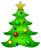 Parent ParticipationDec 1, 8, 15Special EventsParent ParticipationDec 1, 8, 15Special EventsParent ParticipationDec 1, 8, 15Early Registration BeginsApril 1 – June 30Early Registration BeginsApril 1 – June 30Early Registration BeginsApril 1 – June 30February  School Spirit Month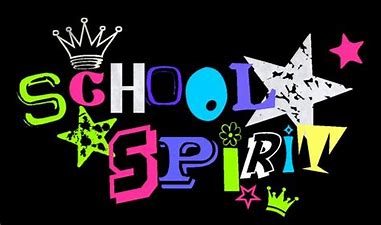 February  School Spirit MonthFebruary  School Spirit MonthColor CategoryColor CategoryColor Category=  Holidays/ No School= Teacher Prep/No School= No School Pre-K Graduation 11 am= AssessmentsMinimum Day 12 Noon= Important Dates= Minimum Day 12 NoonFebruary 2022February 2022February 2022February 2022February 2022February 2022February 2022February 2022February 2022February 2022February 2022February 2022February 2022February 2022SMMTTTWWWTHFSSS11122234555677888999101112121213141415151516161617181919192021212222222323232425262626272828March 2022March 2022March 2022March 2022March 2022March 2022March 2022March 2022March 2022March 2022March 2022March 2022March 2022March 2022SSMMTTTWTHTHFFS1112334456677888 9 10 10111112131314141515151617171818192020212122222223242425252627272828292929303131              April 2022              April 2022              April 2022              April 2022              April 2022              April 2022              April 2022              April 2022              April 2022              April 2022              April 2022              April 2022SSMMMTWWWTHFSSS1222 3 3444566678999101011111112131313141516161617171818181920202021222323232424252525262727272829303030May 2022May 2022May 2022May 2022May 2022May 2022May 2022May 2022May 2022May 2022May 2022May 2022May 2022May 2022SMMMMTWWWTHFSSS12222344456777 8  9  9  9  910111111121314141415161616161718181819202121212223232323242525252627282828293030303031June 2022June 2022June 2022June 2022June 2022June 2022June 2022June 2022June 2022June 2022June 2022June 2022June 2022June 2022SMMMMTWWWTHFSSS111234445666678889101111111213131313141515151617181818192020202021222222232425252526272727272829292930Summer Program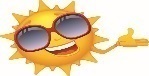 Tuesday, July 5, 2022 –Wednesday, August  31, 2022Our teachers work collaboratively to develop a customized, fun and educational curriculum as they focus on strengthening areas of development that may require additional attention.Summer ProgramTuesday, July 5, 2022 –Wednesday, August  31, 2022Our teachers work collaboratively to develop a customized, fun and educational curriculum as they focus on strengthening areas of development that may require additional attention.Summer ProgramTuesday, July 5, 2022 –Wednesday, August  31, 2022Our teachers work collaboratively to develop a customized, fun and educational curriculum as they focus on strengthening areas of development that may require additional attention.Summer ProgramTuesday, July 5, 2022 –Wednesday, August  31, 2022Our teachers work collaboratively to develop a customized, fun and educational curriculum as they focus on strengthening areas of development that may require additional attention.Summer ProgramTuesday, July 5, 2022 –Wednesday, August  31, 2022Our teachers work collaboratively to develop a customized, fun and educational curriculum as they focus on strengthening areas of development that may require additional attention.Summer ProgramTuesday, July 5, 2022 –Wednesday, August  31, 2022Our teachers work collaboratively to develop a customized, fun and educational curriculum as they focus on strengthening areas of development that may require additional attention.Summer ProgramTuesday, July 5, 2022 –Wednesday, August  31, 2022Our teachers work collaboratively to develop a customized, fun and educational curriculum as they focus on strengthening areas of development that may require additional attention.Summer ProgramTuesday, July 5, 2022 –Wednesday, August  31, 2022Our teachers work collaboratively to develop a customized, fun and educational curriculum as they focus on strengthening areas of development that may require additional attention.Summer ProgramTuesday, July 5, 2022 –Wednesday, August  31, 2022Our teachers work collaboratively to develop a customized, fun and educational curriculum as they focus on strengthening areas of development that may require additional attention.Summer ProgramTuesday, July 5, 2022 –Wednesday, August  31, 2022Our teachers work collaboratively to develop a customized, fun and educational curriculum as they focus on strengthening areas of development that may require additional attention.Summer ProgramTuesday, July 5, 2022 –Wednesday, August  31, 2022Our teachers work collaboratively to develop a customized, fun and educational curriculum as they focus on strengthening areas of development that may require additional attention.Summer ProgramTuesday, July 5, 2022 –Wednesday, August  31, 2022Our teachers work collaboratively to develop a customized, fun and educational curriculum as they focus on strengthening areas of development that may require additional attention.Summer ProgramTuesday, July 5, 2022 –Wednesday, August  31, 2022Our teachers work collaboratively to develop a customized, fun and educational curriculum as they focus on strengthening areas of development that may require additional attention.Summer ProgramTuesday, July 5, 2022 –Wednesday, August  31, 2022Our teachers work collaboratively to develop a customized, fun and educational curriculum as they focus on strengthening areas of development that may require additional attention.